
Kochani Rodzice, udostępniamy opracowane  materiały do zrealizowania przez dzieci 
w domu w terminie 30.03-03.04.2020r.Pozdrawiamy serdecznie.TEMAT KOMPLEKSOWY: POWROTY PTAKÓWDzień I30.03.2020r. (poniedziałek)Temat dnia: PTAKI JUŻ do NAS LECĄTemat 1„Śniadanie Julka i Jagody”
Wprowadzenie litery „j”, „J” na podstawie wyrazu „jajko”/SZEŚCIOLATKIZabawy z literą J,  j     / PIĘCIOLATKI „Śniadanie Julka i Jagody” – słuchanie opowiadania D. Kossakowskiej.Rodzice Julka i Jagody hodują krowy i kury. Kury znoszą jajka, a krowydają pyszne, zdrowe mleko. Julek i Jagoda jedzą śniadanie. Mama przygotowałaJulkowi jajka. Mówi, że zniosła je jego ulubiona kura Jarzębatka.Siostra Julka ma jogurt. Bardzo lubi jogurty, a szczególnie te, któremają smak jagodowy. Jajka i przetwory mleczne są zdrowe. A Julek mówi,że są smakowite.Rozmowa na temat opowiadania.- Jakie zwierzęta hodują rodzice Julka i Jagody?- Kto znosi jajka?- Skąd bierze się mleko?- Co mama przygotowała Julkowi na śniadanie?- Jaka kura zniosła jajko?- Co na śniadanie je Julka?- Jakie jogurty najbardziej lubi Jagoda?- Co o jajkach i przetworach mlecznych mówi Julek?Wyszukiwanie na ilustracji przedmiotów, których nazwy zawierajągłoskę „j”.Karta pracy, cz. 3, s. 52. / SZEŚCIOLATKIDzieci oglądają ilustrację i wymieniają nazwy zawierające głoskę j: jogurtjagodowy, jajka, Julek, Jagoda.Analiza i synteza słuchowa wyrazu „jajko”.- Wybrzmiewanie sylab (jaj-ko) i głosek (j-a-j-k-o).- Wypowiadanie sylab połączone z klaskaniem.- Wypowiadanie kolejnych głosek wyrazu jajko.- Liczenie głosek w wyrazie jajko (5).Określenie położenia głoski odpowiadającej literze „j”.- Podawanie wyrazów z głoską j w nagłosie (jagoda, jaskinia, jemioła),śródgłosie (kajak, pająk, zając) i wygłosie (klej, tramwaj, pokój).- Określenie rodzaju głoski j (spółgłoska).- Wybrzmiewanie sylab w wyrazie połączone z tupaniem, uderzaniemo uda.- Liczenie samogłosek (a, o) i spółgłosek (j, j, k) w wyrazie jajko.Demonstracja litery „j” pisanej małej i wielkiej – porównanie jej z literądrukowaną.- Pokaz pisania litery j, J bez liniatury – zwrócenie uwagi na kierunek pisania.- Omówienie miejsca zapisu litery j małej i wielkiej w liniaturze.- Ćwiczenia ręki przygotowujące do pisania – zaciskanie pięści, prostowaniepalców, naśladowanie gry na pianinie, klaskanie.- Lepienie litery j pisanej małej i wielkiej z plasteliny.Nauka pisania litery „j”, „J”.- Ćwiczenia w pisaniu litery j, J palcem w powietrzu, na dywanie, na blaciestolika.Ćwiczenia w czytaniu tekstu.Karta pracy, cz. 3, s. 52. /SZEŚCIOLATKIKarta pracy, cz. 3, s. 53. /SZEŚCIOLATKIZaznacz w wyrazach litery j J. Powiedz czy j to samogłoska (kolor czerwony), czy spółgłoska (kolor niebieski).Pokoloruj litery używając odpowiedniego koloru.Karta pracy, cz. 3, s. 42,43. / PIĘCIOLATKITemat 2„Ptaszek”– wycinanie i łączenie elementów z papieru.Rozwiązanie zagadki.Potrafią latać i pięknie śpiewaćoraz gniazda budują.Każdego roku do ciepłych krajów odlatują,lecz niektóre u nas zimują. (ptaki)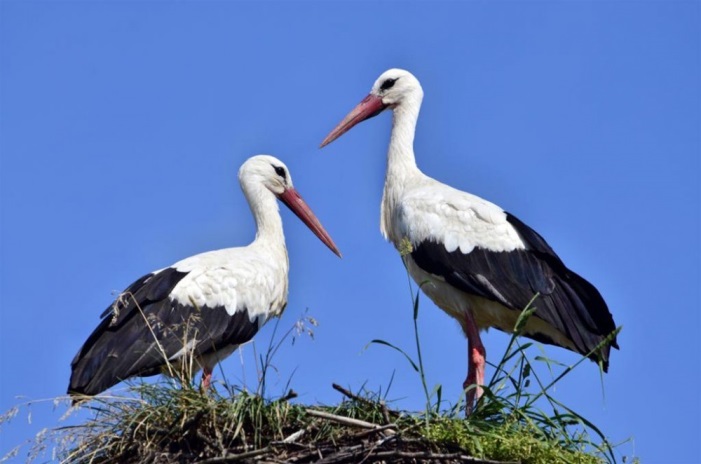 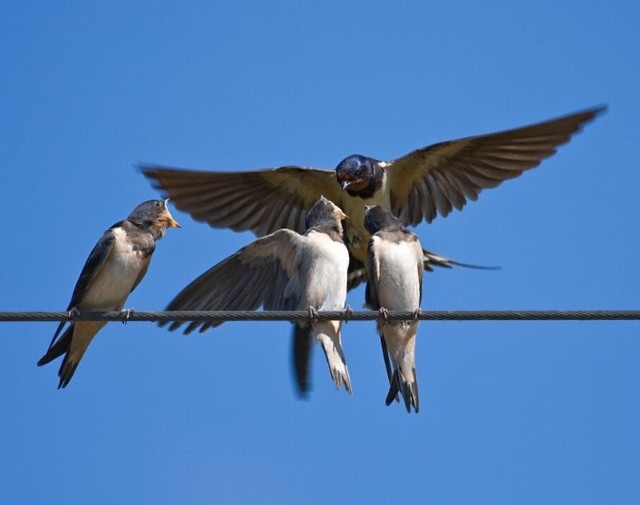 „Ptaszek”-praca plastycznaWyjaśnienie sposobu wykonania pracy plastycznej.Dzieci tworząc ptaka wykonują następujące czynności:- na kartce z bloku technicznego  rysują ptaszka (lub odrysowująz szablonu) bez skrzydeł i wycinają go.- Kartkę z bloku rysunkowego formatu A5 składają w harmonijkę – tobędą skrzydła ptaka.- na środku tułowia dorośli wykonują nacięcie, przez które dzieci przekładają skrzydła.- z czarnego brystolu wycinają oczy i przyklejają je ptaszkowi.
Poniżej znajduje się szablon ptaka: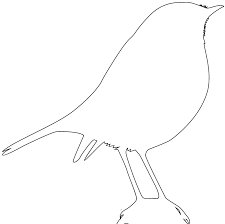 Ćwiczenia ruchowe (do wyboru)https://www.youtube.com/watch?v=LNouuY9zrKQhttps://www.youtube.com/watch?v=OZTYeTEZ2wAhttps://www.youtube.com/watch?v=InxomdEHL8MŻyczymy udanej zabawy!:)